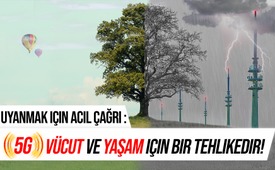 Uyanmak için acil çağrı: 5G vücut ve yaşam için bir tehlikedir!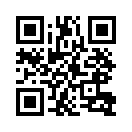 Sözde kaliteli olarak bildiğimiz medyalar, yeni nesil 5G cep telefonlarıyla ilgili coşkulu bir rapor veriyor. Onlara göre, Almanya cep telefonu kapsamı açısından “geride kaldı” ve büyük bir ekonomik sitesi olarak kesinlikle kesintisiz cep telefonu kapsamına ihtiyacı varmış. Onlara göre daha fazla beyaz (yani çekmeyen) alan olmamalıdır. 5G özerk yaşamaya izin vermeli, süt şişesi boşaldığında bizi otomatik olarak uyaracak ve geleceğimiz için varoluşsal olacaktır deniliyor.Sözde kaliteli olarak bildiğimiz medyalar, yeni nesil 5G cep telefonlarıyla ilgili coşkulu bir rapor veriyor. Onlara göre, Almanya cep telefonu kapsamı açısından “geride kaldı” ve büyük bir ekonomik sitesi olarak kesinlikle kesintisiz cep telefonu kapsamına ihtiyacı varmış. Onlara göre daha fazla beyaz (yani çekmeyen) alan olmamalıdır. 5G özerk yaşamaya izin vermeli, süt şişesi boşaldığında bizi otomatik olarak uyaracak ve geleceğimiz için varoluşsal olacaktır deniliyor. Seni bugün acil bir çağrı yapmak için çağırıyoruz. İşte 5G'nin temel tehlikeleri: 
1.  Fiziksel.
4G'den 5G'ye geçmenin 3G'den 4G'ye atlamaya benzer bir sonraki adım olduğunu düşünen herkes büyük bir hataya maruz kalıyor. Çünkü 5G devasa bir kuantum sıçramasını ve doğada ve insanlık tarihindeki en ciddi insan müdahalesini temsil ediyor! 
Almanya’ya 5G kurmak için yaklaşık 800.000 yeni vericiye ihtiyaç var. 5G, daha önce hiç görülmemiş bir ölçekte altyapı geliştirilmesini gerektirir. 
5G için şehir operatörleri her 100 metrede bir yüksek radyasyonlu cep telefonu anteni kurma mecburluklarındalar dır.
Büyük bir anten ormanı, yani bir "radyasyon tsunamisi "! Kısa dalga radyasyonuna rağmen 5G'nin yeterli işleme  gücüne sahip olması için, iletim gücünün 1000 kata kadar arttırılması gerekir. Yani 5G iki şey ifade ediyor:  
1. her yerde bulunan mikrodalga antenleri 
2. radyasyon yoğunluğunda çarpıcı bir artış Tüm insanların zorla ışınlanmasındaki bu üssel artış, insan sağlığı üzerinde sorumsuz bir deneyim!
DSÖ (dünya sağlık organizasyonu), 2011 yılı başlarında, cep telefonları "muhtemelen kanserojen" maddelerin kategorisi olan kategori 2B olarak sınıflandırmıştır. 
En son yapılan bilimsel çalışmalara dayanarak, ünlü bilim adamları bile 1. seviyede "kanserojen" olarak sınıflandırılmaya ihtiyaç duyuyorlar.
 5G teknolojisinin tehlikeleri, 2018 Ekim sonunda, Hollanda’da Lahey de belirginleşti: 5G testi sırasında, gökten 298 sağlıklı kuş ölü düştü. Görgü tanıkları ördeklerin de garip davrandıklarını ve kafalarını  sürekli suyun altında tuttuklarının farkına vardılar.
Lahey'deki “Huijgen Parkında, ilk kuşların ölümünden yaklaşık bir hafta sonra, başka bir 5G testinde yüzden fazla sığırcık ağaçlardan ölü düştü.

 SONUÇ 1: 5G, insanların ve hayvanların fiziksel bütünlüğüne karşı ciddi bir tehdit oluşturuyor! 

2. sonuç;  5G: Yaşam ve özgürlüğümüz için tehlikeli. Bu büyük ulusal mikrodalga anten ormanı ve RFID çipleri bütün nesnelerle bütünleşmesini sağlamaktadır, her şeyin ağa bağlanmasını ve tüm nesnelerin birbiriyle iletişim kurmasını sağlar.  "Bağlantılı nesnelerden" 
Federal İletişim Komisyonu eski başkanı Tom Wheeler (FCC), (FCC kısaltılmış: telekomünikasyon kanalları, yayın, uydu ve kablo düzenleyen bir Amerikan otoritesidir.
 Şöyle bir açıklamada bulundu: "Hap şişelerinden otomatik çim fıskiyelerine kadar çeşitli ürünlere bağlı yüzlerce milyar mikroçip. 5G'nin geleceğinin kentsel alanlara ayrılacağı fikrini bir kenara bırakmalıyız. 5G devrimi ülkemizin her köşesine dokunacak!
Her hangi bir şey bağlanabiliyorsa, bağlanacaktır! Bilgisayarlar, mikrofonlar ve bilgisayarın kamerası da bağlı olmalıdır, böylece gelişmiş bir gözetim sistemi evimize isteğimize karşı girmiş bulunur. 
5G ağı duvarlardan ve evlerden görebiliyor ve her insanın dijital kontrolünü sağlıyor. Bununla birlikte, bu izleme sadece kendi evimizi genişletmekle kalmayacak, 5G aynı zamanda tüm peyzajın tamamen izlenmesine de olanak sağlayacaktır, çünkü 5G mobil ağı mümkün kılar. Her mobil nokta izlenebilir.
Evlerimiz “akıllı evler” olarak adlandırılmalı ve şehirler “akıllı şehirler” haline gelmeli. 
 Her şey dijital olarak mikrodalgalarla birbirine bağlanır ve bizler bu ağın tutsaklarıyız ve bizi ruhsal, psikolojik ve fiziksel olarak felç eden dalgalar. Bu “dijitalleşme çılgınlığı” sırasında, nakit para da dijitalleştirilmelidir, yani vatandaşları yanlış ifadelerle ikna etmeye çalışılacak, nakit paranın “modası geçmiş” olduğuna inandırılacak.
Ne zaman her şey dijitalleşir ve Nesnelerin İnterneti gerçek dünyaya bağlanır bağlanmaz, her insan üzerinde tüm kontrol yaratılacaktır! 
SONUÇ 2: 5G teknolojisi, George Orwell'in bile hayal edemediği bir "gözetleme diktatörlüğü" yolunu açmaktadır. 
Sevgili izleyiciler, düz medyalar şimdiye dek bu gerçekleri halka karşı gizledi, bu program sadece bir uyarı sinyali değil, aynı zamanda bir çağrı. Frekanslar 2019 baharında Federal Şebeke Ajansı tarafından artırılacaktır.
Amaç, hanelerin% 98'inin 2022'nin sonuna kadar 5G şebekesine bağlanmasıdır. Bu nedenle, bu yayını ŞİMDİ arkadaşlarınıza ve tanıdıklarınıza mümkün olduğunca çok sayıda  tanıdıklarınıza göndererek uyandırma çağrımızı desteklemenizi öneririz. Bağlantı üzerinden! 5G teknolojisi hakkında daha fazla bilgi edinmek için 5G serisine göz atın. Bu şekilde, yakın çevrenizin uyanmasına aktif olarak yardımcı olabilir ve birlikte güçlü bir karşı hareket oluşturabilirsiniz.k.w.'danKaynaklar:https://www.youtube.com/watch?v=BLGsWDOuXVQ
( ARD-Tagesschau 26.11.18) https://www.zeitenschrift.com/artikel/5g-mobilfunk-globaler-mikrowellenherd-ohne-entrinnen
https://www.epochtimes.de/gesundheit/mysterioeses-massenvogelsterben-in-den-haag-mobilfunk-5g-gefaehrlicher-als-gedacht-a2706294.html
https://www.5gspaceappeal.org/
https://globalundergroundnews.de/the-5g-beast-system-memo/
https://www.youtube.com/watch?v=jE4uaGdwnAsBu da ilginizi çekebilir:---Kla.TV – Hür ve alternatif Haberer... – Bağımsız – Sansürsüz...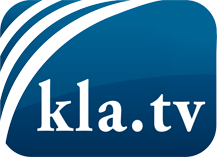 medyalaın saklamaması gerekenler ...Halktan halk için ve genelde duyulmayan şeyler...de düzenli bilgiler www.kla.tv/trBizimle kalmaya değer!E-posta bültenimize buradan ücretsiz abonelik: www.kla.tv/abo-enGüvenlik uyarısı:Olaylara karşı yankılar ne yazık ki giderek daha fazla sansürleniyor ve bastırılıyor. Kendimizi Ana medyaların çıkarlarına ve ideolojilerine göre yönlendirmediğimiz sürece, her zaman Kla.TV'yi engellemek veya bastırmak için bahanelerin bulunacağını beklemeliyiz.Bu yüzden, bugünden itibaren internetten ağa bağlanın!
Buraya Tıkla: www.kla.tv/vernetzung&lang=trLisans:    Nitelikli Creative Commons lisans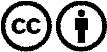 Malzememizi atıfta bulunarak dağıtmamıza ve kullanmamıza izin verilir! Bununla birlikte, materyal bağlam dışında kullanılamaz. Bununla birlikte, Radyo ve Televizyon vergileriyle finanse edilen kurumlar için buna sadece anlaşmamızla izin verilmektedir. İhlaller davaya yol açabilir.